SCIMUN 2022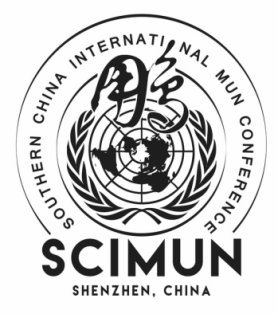 SCIMUN VII INDIVIDUAL Registration FormThank you for your interest in our conference. Please fill out the following document as accurately as possible. Note that this is the individual registration form, which indicates you will not be attending the conference with an affiliated insitution. The completed form is due to scimun2022@outlook.com by December 15th, 2021. The earlier the submission, the more we will appreciate it. If there are any questions, please feel free to email us!Contact information (email + wechat):Number of Delegates: Full NameGenderGrade (5-12)NationalityPreferred CommitteeDelegate 1Delegate 2Delegate 3 Delegate 4